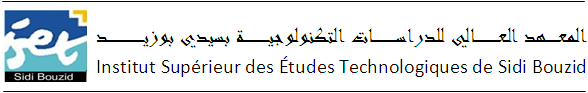 إعلامليكن في علم كافة الطلبة الآتي ذكرهم:-رضوان ديدوني-نوال عمريحميدة حجلاوي-نداء محمودي-اناس علويأنه تم تحديد يوم الثلاثاء 24/09/2019 من الساعة 8و30دق الى الساعة الواحدة بعد الزوال كآخر اجل للقيام بالترسيم الإداري.الوثائق المطلوبة:- الملف الصحي- وصل خلاص معاليم الترسيم عن بعد عبر موقع :  www.inscription .tn                                                   - 2صور شمسية-بطاقة ارشادات يقع تعميرها عبر موقع : www.didousoft.com 	شؤون الطلبة  